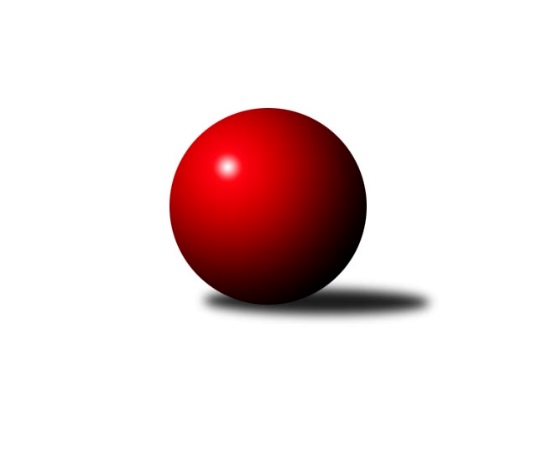 Č.14Ročník 2010/2011	10.1.2011Nejlepšího výkonu v tomto kole: 1671 dosáhlo družstvo: KK Jiskra Rýmařov ˝B˝Meziokresní přebor-Bruntál, Opava 2010/2011Výsledky 14. kolaSouhrnný přehled výsledků:KK Jiskra Rýmařov ˝B˝	- KK PEPINO Bruntál ˝B˝	8:2	1671:1519		10.1.TJ  Krnov ˝C˝	- TJ Kovohutě Břidličná ˝C˝	2:8	1444:1501		10.1.TJ Horní Benešov ˝F˝	- TJ Opava ˝E˝	2:8	1477:1544		10.1.KK Minerva Opava ˝C˝	- TJ Opava ˝D˝	1:9	1572:1632		10.1.TJ Sokol Chvalíkovice ˝B˝	- TJ Horní Benešov ˝D˝	8:2	1628:1619		10.1.TJ Kovohutě Břidličná ˝D˝	- TJ Jiskra Rýmařov˝D˝	8:2	1614:1595		10.1.RSKK Raciborz	- TJ Jiskra Rýmařov ˝C˝	0:10	1522:1644		10.1.Tabulka družstev:	1.	TJ Jiskra Rýmařov ˝C˝	14	11	0	3	104 : 36 	 	 1587	22	2.	TJ Kovohutě Břidličná ˝D˝	14	11	0	3	89 : 51 	 	 1591	22	3.	TJ Sokol Chvalíkovice ˝B˝	14	10	0	4	84 : 56 	 	 1570	20	4.	RSKK Raciborz	14	9	1	4	87 : 53 	 	 1589	19	5.	KK Jiskra Rýmařov ˝B˝	14	9	0	5	87 : 53 	 	 1608	18	6.	TJ Horní Benešov ˝D˝	14	9	0	5	85 : 55 	 	 1608	18	7.	TJ Jiskra Rýmařov˝D˝	14	8	1	5	77 : 63 	 	 1575	17	8.	TJ  Krnov ˝C˝	14	7	0	7	76 : 64 	 	 1577	14	9.	TJ Opava ˝D˝	14	7	0	7	59 : 81 	 	 1564	14	10.	TJ Opava ˝E˝	14	5	0	9	57 : 83 	 	 1524	10	11.	TJ Kovohutě Břidličná ˝C˝	14	5	0	9	56 : 84 	 	 1550	10	12.	KK Minerva Opava ˝C˝	14	3	0	11	44 : 96 	 	 1544	6	13.	TJ Horní Benešov ˝F˝	14	2	0	12	41 : 99 	 	 1379	4	14.	KK PEPINO Bruntál ˝B˝	14	1	0	13	34 : 106 	 	 1478	2Podrobné výsledky kola:	 KK Jiskra Rýmařov ˝B˝	1671	8:2	1519	KK PEPINO Bruntál ˝B˝	Michal Ihnát	 	 199 	 192 		391 	 2:0 	 368 	 	179 	 189		Olga Kiziridisová	Jaroslav Horáček	 	 220 	 227 		447 	 2:0 	 372 	 	191 	 181		Richard Janalík	Martin Mikeska	 	 229 	 203 		432 	 2:0 	 365 	 	185 	 180		Milan Volf	Josef Mikeska	 	 211 	 190 		401 	 0:2 	 414 	 	189 	 225		Jan Mlčákrozhodčí: Nejlepší výkon utkání: 447 - Jaroslav Horáček	 TJ  Krnov ˝C˝	1444	2:8	1501	TJ Kovohutě Břidličná ˝C˝	Jiří Chylík	 	 180 	 193 		373 	 0:2 	 427 	 	212 	 215		Jaroslav Zelinka	Petr Daranský	 	 169 	 171 		340 	 0:2 	 348 	 	167 	 181		Anna Dosedělová	Jaroslav Lakomý	 	 175 	 199 		374 	 2:0 	 342 	 	168 	 174		Lubomír Khýr	Jaromír Čech	 	 172 	 185 		357 	 0:2 	 384 	 	191 	 193		František Habrmanrozhodčí: Nejlepší výkon utkání: 427 - Jaroslav Zelinka	 TJ Horní Benešov ˝F˝	1477	2:8	1544	TJ Opava ˝E˝	Michal Krejčiřík	 	 183 	 168 		351 	 0:2 	 435 	 	190 	 245		Josef Klapetek	Vladislav Vavrák	 	 154 	 183 		337 	 0:2 	 359 	 	184 	 175		Jiří Novák	Jiří Spevák	 	 198 	 174 		372 	 0:2 	 376 	 	177 	 199		Vladislav Kobelár	Jaromír  Hendrych ml.	 	 223 	 194 		417 	 2:0 	 374 	 	199 	 175		Vilibald Markerrozhodčí: Nejlepší výkon utkání: 435 - Josef Klapetek	 KK Minerva Opava ˝C˝	1572	1:9	1632	TJ Opava ˝D˝	Martin Chalupa	 	 199 	 199 		398 	 1:1 	 398 	 	198 	 200		Jaromír Hendrych	Hana Heiserová	 	 188 	 187 		375 	 0:2 	 387 	 	183 	 204		Pavla Hendrychová	Jan Strnadel	 	 190 	 207 		397 	 0:2 	 431 	 	208 	 223		Pavel Jašek	Lubomír Bičík	 	 196 	 206 		402 	 0:2 	 416 	 	204 	 212		Miroslava Hendrychovározhodčí: Nejlepší výkon utkání: 431 - Pavel Jašek	 TJ Sokol Chvalíkovice ˝B˝	1628	8:2	1619	TJ Horní Benešov ˝D˝	Dalibor Krejčiřík	 	 208 	 179 		387 	 2:0 	 380 	 	187 	 193		Dominik Tesař	Sabina Trulejová	 	 180 	 198 		378 	 0:2 	 398 	 	216 	 182		Miloslav  Petrů	Vladimír Kostka	 	 233 	 204 		437 	 2:0 	 421 	 	205 	 216		Petr Kozák	Roman Beinhauer	 	 210 	 216 		426 	 2:0 	 420 	 	218 	 202		Zdeněk Janákrozhodčí: Nejlepší výkon utkání: 437 - Vladimír Kostka	 TJ Kovohutě Břidličná ˝D˝	1614	8:2	1595	TJ Jiskra Rýmařov˝D˝	Ivo Mrhal st.	 	 206 	 208 		414 	 2:0 	 410 	 	203 	 207		Pavel Přikryl	Pavel Vládek	 	 198 	 204 		402 	 2:0 	 393 	 	199 	 194		Petr Domčík	Ota Pidima	 	 193 	 195 		388 	 2:0 	 377 	 	185 	 192		Miroslav Langer	Josef Václavík	 	 210 	 200 		410 	 0:2 	 415 	 	207 	 208		Zdenek Hudecrozhodčí: Nejlepší výkon utkání: 415 - Zdenek Hudec	 RSKK Raciborz	1522	0:10	1644	TJ Jiskra Rýmařov ˝C˝	Mariusz Gierczak	 	 178 	 208 		386 	 0:2 	 405 	 	205 	 200		Miroslava Paulerová	Cezary Koczorski	 	 199 	 197 		396 	 0:2 	 410 	 	214 	 196		Josef Matušek	Maciej Basista	 	 215 	 210 		425 	 0:2 	 431 	 	216 	 215		Romana Valová	Magdalena Soroka	 	 170 	 145 		315 	 0:2 	 398 	 	200 	 198		Petr Chlachularozhodčí: Nejlepší výkon utkání: 431 - Romana ValováPořadí jednotlivců:	jméno hráče	družstvo	celkem	plné	dorážka	chyby	poměr kuž.	Maximum	1.	Petr Kozák 	TJ Horní Benešov ˝D˝	424.14	291.9	132.3	5.1	8/8	(450)	2.	Mariusz Gierczak 	RSKK Raciborz	418.03	284.2	133.8	6.3	6/6	(442)	3.	Maciej Basista 	RSKK Raciborz	417.87	285.1	132.8	5.0	6/6	(464)	4.	Ota Pidima 	TJ Kovohutě Břidličná ˝D˝	415.15	281.7	133.5	7.4	5/6	(442)	5.	Martin Mikeska 	KK Jiskra Rýmařov ˝B˝	415.00	287.1	127.9	6.0	6/6	(478)	6.	Pavel Přikryl 	TJ Jiskra Rýmařov˝D˝	408.23	284.8	123.4	7.3	5/5	(461)	7.	Romana Valová 	TJ Jiskra Rýmařov ˝C˝	408.12	282.3	125.8	6.4	7/8	(444)	8.	Zdeněk Janák 	TJ Horní Benešov ˝D˝	407.71	285.2	122.5	10.3	6/8	(467)	9.	Petr Domčík 	TJ Jiskra Rýmařov˝D˝	407.06	284.7	122.4	8.3	4/5	(447)	10.	Miroslava Paulerová 	TJ Jiskra Rýmařov ˝C˝	406.67	285.7	121.0	6.1	6/8	(465)	11.	Josef Matušek 	TJ Jiskra Rýmařov˝D˝	406.22	285.9	120.3	7.1	6/5	(448)	12.	Pavel Vládek 	TJ Kovohutě Břidličná ˝D˝	405.92	279.1	126.8	7.9	6/6	(451)	13.	Josef Václavík 	TJ Kovohutě Břidličná ˝D˝	405.24	279.7	125.5	6.5	6/6	(428)	14.	Jaromír Čech 	TJ  Krnov ˝C˝	403.58	278.5	125.1	7.5	6/6	(436)	15.	Miroslava Hendrychová 	TJ Opava ˝D˝	401.48	283.5	118.0	7.5	6/6	(427)	16.	Josef Mikeska 	KK Jiskra Rýmařov ˝B˝	401.46	285.2	116.2	8.8	5/6	(447)	17.	Štěpán Charník 	KK Jiskra Rýmařov ˝B˝	400.64	278.6	122.0	8.7	5/6	(456)	18.	Dalibor Krejčiřík 	TJ Sokol Chvalíkovice ˝B˝	399.86	278.8	121.1	6.5	6/8	(427)	19.	Josef Klapetek 	TJ Opava ˝E˝	399.69	277.0	122.7	7.6	6/7	(442)	20.	Pavel Veselka 	TJ Kovohutě Břidličná ˝C˝	399.58	276.9	122.7	7.7	5/6	(437)	21.	Jaroslav Horáček 	KK Jiskra Rýmařov ˝B˝	399.25	277.2	122.1	6.6	6/6	(447)	22.	David Láčík 	TJ Horní Benešov ˝D˝	398.62	275.4	123.2	6.7	7/8	(446)	23.	Jaromír Hendrych 	TJ Opava ˝D˝	397.78	280.6	117.2	8.9	6/6	(435)	24.	František Habrman 	TJ Kovohutě Břidličná ˝C˝	397.42	276.6	120.8	5.8	6/6	(447)	25.	Vladimír Kostka 	TJ Sokol Chvalíkovice ˝B˝	396.93	273.3	123.6	6.0	8/8	(437)	26.	Petr Daranský 	TJ  Krnov ˝C˝	396.75	277.3	119.5	9.3	6/6	(445)	27.	Jan Strnadel 	KK Minerva Opava ˝C˝	395.77	274.4	121.4	8.9	5/6	(455)	28.	Marek Hampl 	TJ Jiskra Rýmařov ˝C˝	395.61	267.8	127.9	6.2	7/8	(423)	29.	Michal Ihnát 	KK Jiskra Rýmařov ˝B˝	395.54	273.4	122.2	7.1	4/6	(440)	30.	Petr Chlachula 	TJ Jiskra Rýmařov ˝C˝	394.83	280.1	114.7	7.9	7/8	(493)	31.	Jaroslav Zelinka 	TJ Kovohutě Břidličná ˝C˝	394.37	276.1	118.3	8.8	6/6	(427)	32.	Antonín Hendrych 	TJ Sokol Chvalíkovice ˝B˝	393.57	275.1	118.4	6.6	7/8	(428)	33.	Jaroslav Lakomý 	TJ  Krnov ˝C˝	393.50	276.0	117.5	9.4	6/6	(432)	34.	Miloslav  Petrů 	TJ Horní Benešov ˝D˝	393.34	275.2	118.1	7.2	8/8	(430)	35.	Ivo Mrhal  st.	TJ Kovohutě Břidličná ˝D˝	392.83	279.3	113.6	9.0	5/6	(418)	36.	Martin Chalupa 	KK Minerva Opava ˝C˝	391.15	279.6	111.6	9.4	6/6	(414)	37.	Karel Michalka 	TJ Opava ˝E˝	389.83	263.4	126.4	7.2	6/7	(424)	38.	Pavel Jašek 	TJ Opava ˝D˝	388.62	275.6	113.0	11.1	6/6	(431)	39.	Lubomír Bičík 	KK Minerva Opava ˝C˝	388.49	267.0	121.5	9.5	6/6	(430)	40.	Jiří Chylík 	TJ  Krnov ˝C˝	387.77	276.7	111.1	10.2	6/6	(452)	41.	Cezary Koczorski 	RSKK Raciborz	386.63	276.0	110.6	8.8	6/6	(429)	42.	Olga Kiziridisová 	KK PEPINO Bruntál ˝B˝	385.70	275.1	110.6	8.4	5/6	(412)	43.	Vladislav Kobelár 	TJ Opava ˝E˝	384.36	266.8	117.5	8.6	7/7	(435)	44.	Miroslav Petřek  st.	TJ Horní Benešov ˝F˝	384.07	266.7	117.4	8.0	6/7	(447)	45.	Anna Dosedělová 	TJ Kovohutě Břidličná ˝C˝	383.00	277.3	105.7	11.6	6/6	(419)	46.	Zdenek Hudec 	KK PEPINO Bruntál ˝B˝	379.56	271.1	108.4	9.1	6/6	(415)	47.	Marek Prusicki 	RSKK Raciborz	377.95	273.1	104.9	11.7	5/6	(406)	48.	Pavla Hendrychová 	TJ Opava ˝D˝	376.56	262.2	114.4	8.1	6/6	(420)	49.	Miroslav Langer 	TJ Jiskra Rýmařov˝D˝	374.40	270.0	104.4	10.8	5/5	(426)	50.	Jan Mlčák 	KK PEPINO Bruntál ˝B˝	372.54	264.6	108.0	9.7	4/6	(414)	51.	Lubomír Khýr 	TJ Kovohutě Břidličná ˝C˝	367.42	259.5	107.9	11.8	4/6	(403)	52.	Hana Heiserová 	KK Minerva Opava ˝C˝	367.31	263.9	103.4	11.4	4/6	(405)	53.	Vilibald Marker 	TJ Opava ˝E˝	358.85	266.3	92.6	13.0	5/7	(384)	54.	Milan Volf 	KK PEPINO Bruntál ˝B˝	357.58	255.0	102.5	11.4	4/6	(367)	55.	Jiří Novák 	TJ Opava ˝E˝	356.40	260.6	95.8	16.3	5/7	(384)	56.	Vladislava Kubáčová 	KK PEPINO Bruntál ˝B˝	353.20	257.0	96.2	11.2	5/6	(381)	57.	Kamil Zákoutský 	TJ Horní Benešov ˝F˝	335.14	248.9	86.2	14.9	7/7	(366)		Roman Beinhauer 	TJ Sokol Chvalíkovice ˝B˝	424.50	288.4	136.1	2.7	4/8	(457)		Milan Franer 	TJ Opava ˝E˝	420.60	291.0	129.6	4.4	1/7	(428)		Lukasz Pawelek 	RSKK Raciborz	406.00	290.0	116.0	10.0	1/6	(406)		Jaromír  Hendrych ml. 	TJ Horní Benešov ˝F˝	393.75	278.3	115.5	6.4	4/7	(424)		Marta Andrejčáková 	KK Minerva Opava ˝C˝	393.42	277.2	116.3	6.6	3/6	(427)		Jiří Holáň 	KK Minerva Opava ˝C˝	387.00	272.0	115.0	8.0	1/6	(387)		Michal Krejčiřík 	TJ Horní Benešov ˝F˝	384.20	268.1	116.1	10.7	3/7	(409)		Jiří Polášek 	TJ Jiskra Rýmařov ˝C˝	383.83	270.6	113.3	9.0	4/8	(411)		Sabina Trulejová 	TJ Sokol Chvalíkovice ˝B˝	382.50	271.1	111.4	8.5	2/8	(401)		Dominik Tesař 	TJ Horní Benešov ˝D˝	380.00	263.0	117.0	8.0	1/8	(380)		Dariusz Jaszewski 	RSKK Raciborz	379.08	266.9	112.2	6.1	3/6	(394)		Vladimír Klein 	TJ Opava ˝E˝	379.00	261.5	117.5	8.0	1/7	(389)		Richard Janalík 	KK PEPINO Bruntál ˝B˝	371.47	263.7	107.7	9.5	3/6	(387)		Vojtěch Orlík 	TJ Sokol Chvalíkovice ˝B˝	369.47	255.9	113.6	10.5	5/8	(401)		Miroslav Nosek 	TJ Sokol Chvalíkovice ˝B˝	368.00	266.0	102.0	10.5	2/8	(373)		Nikolas Košík 	TJ Horní Benešov ˝F˝	367.00	263.0	104.0	15.0	1/7	(367)		Zbyněk Tesař 	TJ Horní Benešov ˝D˝	366.00	259.8	106.2	10.3	3/8	(385)		Roman Skácel 	TJ Horní Benešov ˝D˝	361.00	257.0	104.0	12.0	1/8	(361)		Patricie Šrámková 	TJ Horní Benešov ˝F˝	360.50	269.5	91.0	13.8	4/7	(367)		Beáta Jašková 	TJ Opava ˝D˝	360.00	257.0	103.0	9.0	1/6	(360)		Milan Milián 	KK PEPINO Bruntál ˝B˝	356.08	245.6	110.5	10.6	3/6	(378)		František Pončík 	TJ Kovohutě Břidličná ˝D˝	350.00	247.7	102.3	13.0	3/6	(416)		Stanislav Troják 	KK Minerva Opava ˝C˝	348.33	256.7	91.7	15.7	3/6	(386)		Jaromír Návrat 	TJ Jiskra Rýmařov˝D˝	348.25	248.3	100.0	11.6	2/5	(407)		Jiří Spevák 	TJ Horní Benešov ˝F˝	348.00	258.0	90.0	13.7	1/7	(372)		Josef Příhoda 	KK PEPINO Bruntál ˝B˝	340.00	258.0	82.0	16.0	1/6	(340)		Stanislav Horák 	TJ Jiskra Rýmařov ˝C˝	339.00	242.0	97.0	10.0	1/8	(339)		Michal Vavrák 	TJ Horní Benešov ˝F˝	333.17	244.7	88.5	18.3	3/7	(398)		Magdalena Soroka 	RSKK Raciborz	333.00	244.3	88.8	16.5	2/6	(357)		Jitka Kovalová 	TJ  Krnov ˝C˝	330.00	245.7	84.3	18.3	1/6	(336)		Vlastimil Trulej 	TJ Sokol Chvalíkovice ˝B˝	325.00	247.0	78.0	15.0	1/8	(325)		Daniel Košík 	TJ Horní Benešov ˝F˝	325.00	255.5	69.5	18.0	2/7	(329)		Vítězslav Kadlec 	TJ  Krnov ˝C˝	308.00	239.0	69.0	22.0	1/6	(308)		Vladislav Vavrák 	TJ Horní Benešov ˝F˝	300.75	218.5	82.3	15.8	2/7	(337)Sportovně technické informace:Starty náhradníků:registrační číslo	jméno a příjmení 	datum startu 	družstvo	číslo startu
Hráči dopsaní na soupisku:registrační číslo	jméno a příjmení 	datum startu 	družstvo	Program dalšího kola:15. kolo17.1.2011	po	16:30	KK PEPINO Bruntál ˝B˝ - TJ  Krnov ˝C˝	17.1.2011	po	16:30	TJ Opava ˝D˝ - TJ Sokol Chvalíkovice ˝B˝	17.1.2011	po	16:30	TJ Jiskra Rýmařov˝D˝ - TJ Jiskra Rýmařov ˝C˝	17.1.2011	po	17:00	TJ Horní Benešov ˝D˝ - TJ Kovohutě Břidličná ˝D˝	17.1.2011	po	17:00	TJ Kovohutě Břidličná ˝C˝ - TJ Horní Benešov ˝F˝	17.1.2011	po	18:00	KK Jiskra Rýmařov ˝B˝ - RSKK Raciborz	17.1.2011	po	18:00	TJ Opava ˝E˝ - KK Minerva Opava ˝C˝	Nejlepší šestka kola - absolutněNejlepší šestka kola - absolutněNejlepší šestka kola - absolutněNejlepší šestka kola - absolutněNejlepší šestka kola - dle průměru kuželenNejlepší šestka kola - dle průměru kuželenNejlepší šestka kola - dle průměru kuželenNejlepší šestka kola - dle průměru kuželenNejlepší šestka kola - dle průměru kuželenPočetJménoNázev týmuVýkonPočetJménoNázev týmuPrůměr (%)Výkon4xJaroslav HoráčekRýmařov B4471xJaroslav ZelinkaBřidličná C1174271xVladimír KostkaChvalíkov. B4372xVladimír KostkaChvalíkov. B112.314373xJosef KlapetekTJ Opava E4354xRomana ValováRýmařov C112.14317xMartin MikeskaRýmařov B4328xMaciej BasistaRaciborz110.544251xPavel JašekTJ Opava D4314xJosef KlapetekTJ Opava E109.64355xRomana ValováRýmařov C4314xRoman BeinhauerChvalíkov. B109.48426